کد فرم:003             شماره بازنگری:001 صفحه 1 از 1               Share-Investment-Application FormShare-Investment-Application Form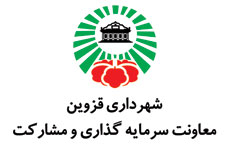 PERSONAL INFORMATIONPERSONAL INFORMATIONPERSONAL INFORMATIONPERSONAL INFORMATIONFirst Name:First Name:Last Name:Last Name:Gender:Gender:Birth day:Birth day:Job:Job:Nationality:Nationality:Country:Country:City:City:Phone No:Phone No:Mobile No:Mobile No:Email:Email:Website:Website:CORPORATE  INFORMATIONCORPORATE  INFORMATIONCORPORATE  INFORMATIONCORPORATE  INFORMATIONCorporate Name:Corporate Name:Ownership:Ownership:Activity Description:Activity Description:Registered Fund:Registered Fund:Country:Country:Providing Fund:Providing Fund:Phone No:Phone No:Email:Email:Website:Website:Address:Address: